VSTUPNÍ ČÁSTNázev komplexní úlohy/projektuGoniometrické funkceKód úlohyMA-u-4/AD12Využitelnost komplexní úlohyKategorie dosaženého vzděláníM (EQF úroveň 4)Vzdělávací oblastiMA - Matematika a její aplikaceVazba na vzdělávací modul(y)Goniometrie a trigonometrieŠkolaStřední průmyslová škola Třebíč, Manž. Curieových, TřebíčKlíčové kompetenceKompetence k učení, Kompetence k řešení problémů, Personální a sociální kompetence, Matematické kompetenceDatum vytvoření29. 09. 2019 11:14Délka/časová náročnost - Odborné vzdělávání8Délka/časová náročnost - Všeobecné vzdělávání12Poznámka k délce úlohyRočník(y)1. ročník, 2. ročník, 3. ročník, 4. ročníkŘešení úlohyskupinovéDoporučený počet žáků3Charakteristika/anotaceKomplexní úloha je zaměřena na pochopení goniometrických funkcí, jejich odvození na základě studia periodického harmonického děje.Vzdělávací oblast: Matematika a její aplikaceObsahový okruh: Závislosti a funkceObsahový podokruh: Goniometrické funkceVyužívané tematické celky: goniometrické funkce a rovnice (MAT), základy fyzikálních měření (FYZ), mechanické kmitání a vlnění oscilátoru (FYZ), informace a informační zdroje (IKT), základy práce s textem (IKT), počítačové prezentace (IKT), nauka o grafické stránce českého jazyka (CJL), jazyková stylistika (CJL)Na základě monitorování pohybu kyvadla (vlastnosti kyvadla jsou specifikována v zadání práce) vytvoří žáci grafickou závislost okamžité výchylky kyvadla na čase. Na základě naměřených dat z informačních zdrojů žáci dohledají matematickou funkci, která by odpovídala danému kmitavému pohybu (sin, cos), napíšou základní rovnici kmitavého pohybu a vyvodí vztah mezi časovým grafem kmitavého pohybu (grafickým záznamem f-ce sin) a jednotkovou kružnicí. Postup práce a získané výsledky odprezentují svým spolužákům. Celá prezentace nebo její část může být v cizím jazyce.JÁDRO ÚLOHYOčekávané výsledky učenía) Žák realizuje experimentvolí vhodné informační zdroje k vyhledávání požadovaných informací a odpovídající techniky k jejich získáváníovládá metody měření a zpracování výsledků měřenívytváří jednoduché multimediální dokumentyb) Žák zpracuje výsledky měření a provede jejich analýzuorientuje se v získaných informacích, třídí je, analyzuje, vyhodnocuje, provádí jejich výběr a dále je zpracovávásprávně interpretuje získané informacepracuje s úhly ve stupňové a obloukové mířeznázorní grafy goniometrických funkcí v elementárních a neelementárních tvarech a určí jejich vlastnostivytváří, upravuje a uchovává strukturované textové dokumenty s obrázky a tabulkamipoužívá běžné základní a aplikační programové vybavení (aplikace dodávané s operačním systémem, dále pracuje zejména s aplikacemi tvořícími tzv. kancelářský SW jako celkem)c) Žák prezentuje výsledky prácepřipraví multimediální dokument (video z realizace experimentu)vytvoří počítačovou prezentaci v českém i anglickém jazyceprezentuje výsledky práce v českém i anglickém jazyceobhajuje vyslovené názory a argumentySpecifikace hlavních učebních činností žáků/aktivit projektu vč. doporučeného časového rozvrhuzadání úlohy, specifikace požadavků (1 h)získání základních informací o problematice (1 h)návrh řešení problému (1 h)realizace experimentu (2 h)zpracování získaných digitálních dat (2 h)zpracování výsledků měření (2 h)zpracování výsledků měření tabulkovým programem (1 h)tvorba videa (2 h)vytvoření prezentace (3 h)prezentace projektu (4 h)zhodnocení projektu, rozbor chyb (1 h)Metodická doporučenízadání úlohy, specifikace požadavků – přesné definování požadovaného výstupu projektu, definování základních pravidel a podmínek realizacezískání základních informací o problematice – (IKT, ČJ, FYZ) skupinová práce s případnou konzultací vyučujícího – kompletace požadavků a získávání podkladů k realizaci praktických stanovení v chemické laboratoři, provedení chemických výpočtůpráce na experimentu – doporučeno upozornit žáky, ať při realizaci experimentu  vyhodnocují jen kmity bez zjevného vlivu tlumení, protože by se nejednalo o základní goniometrickou funkci, video slouží k záznamu pokusu, aby bylo možno odečíst v krátkých časových intervalech výchylky (v zadání nemusí být uvedeno – nechat na kreativitě žáků) – skupinová prácezpracování výsledků měření, příprava podkladů – (IKT, ČJ, FYZ) skupinová práce s případnou konzultací vyučujícího – provedení a zapsání práce v tabulkovém programu – tvorba grafu – (IKT, ČJ) skupinová práce s případnou konzultací vyučujícíhotvorba ilustračního videa pokusu – (IKT, ČJ) skupinová práce s případnou konzultací vyučujícíhovytvoření počítačové prezentace – (IKT, ČJ) skupinová práce s případnou konzultací vyučujícíhoprezentace projektu – prezentace projetu před třídou, rozbor chyb u konkrétního projektuzhodnocení projektu, rozbor chyb – shrnutí celé realizace projektu, vyzdvižení kladů, shrnutí chybZpůsob realizaceteoreticko-praktická výukaúloha bude řešena: fyzikální laboratoř (není nutná), učebna IKT, standardní učebna, domaPomůckykyvadlo (dle fantazie)papírnické potřeby mobilní telefon nebo fotoaparát (natáčení videa)počítač s tiskárnouVÝSTUPNÍ ČÁSTPopis a kvantifikace všech plánovaných výstupůKaždá skupina odevzdá:teoretický rozbor – textový dokument – lze odevzdat v tištěné nebo elektronické podobě – vhodné je nastavení oficiálního formátu, titulní strany atd., které odrážejí ČSN 01 6910 Úprava písemností zpracovaných textovými editoryzpracované zadání – dle požadavků – výsledky měření, graf, předpis funkce atd.ilustrační video se záznamem pokusuprezentace práce – musí být splněna předem zadaná kritéria, musí zaujmoutKritéria hodnoceníHodnocení lze provést slovně, bodovým ohodnocením nebo známkou či více známkami. Slovní ohodnocení (vysvětlení bodového ohodnocení či známky) by mělo být nedílnou součástí. Kritéria hodnocení:zpracování teoretických podkladů k práci (10 b)hodnoceno: odborná správnost nastudované a zpracované teorie, samostatnost při zpracování, formální úprava textového dokumentuvolí vhodné informační zdroje k vyhledávání požadovaných informací a odpovídající techniky k jejich získáváníexperiment (15 b)hodnoceno: správné provedení laboratorního úkolu, samostatnost při práciovládá metody měření a zpracování výsledků měřenívytváří jednoduché multimediální dokumentyzpracování výsledků měření (10 b)hodnoceno: odborná správnost zpracování výsledků měření (výpočty a analýza výsledků měření), samostatnost při zpracování, zápis matematických výpočtů v txt dokumentu (využití programu na tvorbu rovnic), formální úprava textového dokumentuorientuje se v získaných informacích, třídí je, analyzuje, vyhodnocuje, provádí jejich výběr a dále je zpracovávásprávně interpretuje získané informacepracuje s úhly ve stupňové a obloukové mířeznázorní grafy goniometrických funkcí v elementárních a neelementárních tvarech a určí jejich vlastnostivytváří, upravuje a uchovává strukturované textové dokumenty s obrázky a tabulkamizpracování videa (15 b)hodnoceno: odborná správnost, atraktivnost, grafické provedenívytváří jednoduché multimediální dokumentyzpracování dat v tabulkovém programu (5 b)hodnoceno: odborná správnost, grafické provedeníprezentace projektu (10 b)hodnoceno: odborná správnost, formální „úprava“ počítačové prezentace, provedení prezentace (verbální i nonverbální projev), schopnost zaujmout, odpovědi na otázky k tématupoužívá běžné základní a aplikační programové vybavení (aplikace dodávané s operačním systémem, dále pracuje zejména s aplikacemi tvořícími tzv. kancelářský SW jako celek)formální a jazyková stránka, struktura práce (5 b)hodnoceno: dodržení nastavení oficiálního formátu (formální zpracování), logika struktury práce, využití správných jazykových prostředků, aplikace gramatiky českého jazykavyužití cizího jazyka (10 b)hodnoceno: zařazení cizího jazyka při prezentaci práce, použití správných jazykových prostředkůvytvoří počítačovou prezentaci v českém i anglickém jazyceprezentuje výsledky práce v českém i anglickém jazycesamostatnost zpracování projektu (10 b)hodnoceno: samostatnost při práci, schopnost aplikace získaných vědomostí a dovedností v praxikreativita (10 b)hodnoceno: kreativita provedení úkolů, využití netradičních způsobů realizace projektuHodnocení:100–86 ⇒ výborný85–70 ⇒ chvalitebný69–50 ⇒ dobrý49–34 ⇒ dostatečný33–0 ⇒ nedostatečnýDoporučená literaturaPoznámkyZadání lze přizpůsobit oboru vzdělávání i možnostem a vybavení školy.Provedení pokusu a jeho zpracování je založené na kreativitě žáků. Žáci brzy zjistí, že u běžných kyvadel (kmitavých pohybů) nejsou schopni zaznamenat závislost výchylky na čase. Přesto to musí udělat – velmi často sami přijdou na myšlenku, pokus natočit, video rozkrokovat a takto udělat časovou závislost výchylky na čase.Skupinová prácePři skupinové výuce jsou žáci vedeni k tomu, aby si navzájem dokázali rozdělit role a práci si naplánovali. Každý žák pracuje na úkolu, který je důležitý pro úspěšné splnění společného cíle, a zároveň si žáci pomáhají, radí si a navzájem se kontrolují. Případné spory se učí vyřešit si sami. Rozdělení do skupin je vhodné nechat na žácích, aby si za práci týmu zodpovídali hned od samého počátku. Ani losování (vytváření náhodných skupin) není kontraproduktivní. V takových případech se žáci učí spolupracovat i v nevyrovnaných skupinách. Při hodnocení by si žáci měli uvědomovat přínos jednotlivých členů skupiny a stejně tak by si svůj podíl na výsledku měl uvědomit a umět zhodnotit každý jedinec. Měli bychom se vyvarovat srovnávání členů ve skupině. Všechny žáky hodnotíme stejně. Při práci v týmu je nutné hodnocení skupiny jako celku. Za splnění úkolu jsou zodpovědní všichni členové skupiny. Zjednodušeně – podle předem zadaných kritérií dostanou všichni žáci jednoho týmu stejnou známku. Žáci musí být předem seznámeni s „pravidly“ a je jen na nich, jak si role v týmu rozdělí a jak se navzájem domluví.Ročník1.–4. (ideálně pro 2. ročník)Lze zařadit do libovolného ročníku. Zadání práce není potřeba měnit, lišit se bude v závislosti na věku a schopnostech žáků výsledný výstup.Požadované vstupní vědomosti a dovednosti: standardní znalost práce s počítačem a základním programovým vybavením (zejména programy typu Office), znalost natáčení a upravování videí, odpovídající schopnost komunikovat v cizím jazyce a pracovat s odborným textem.Obsahové upřesněníVV - Všeobecné vzděláváníPřílohyprezentace_Goniometricke-funkce.pptxzadani-prace-zak_Goniometricke-funkce.docxzadani-prace-ucitel_Goniometricke-funkce.docxformalni-uprava-prace_Goniometricke-funkce.docxdokumentace-prace_Goniometricke-funkce.docxgraf_Goniometricke-funkce.xlsxobhajoba-prace_Goniometricke-funkce.docxvideo_Goniometricke-funkce.mp4Metodicka-reflexe-z-overovani-KU_Goniometricke-funkce.docxMateriál vznikl v rámci projektu Modernizace odborného vzdělávání (MOV), který byl spolufinancován z Evropských strukturálních a investičních fondů a jehož realizaci zajišťoval Národní pedagogický institut České republiky. Autorem materiálu a všech jeho částí, není-li uvedeno jinak, je Josef Bobek. Creative Commons CC BY SA 4.0 – Uveďte původ – Zachovejte licenci 4.0 Mezinárodní.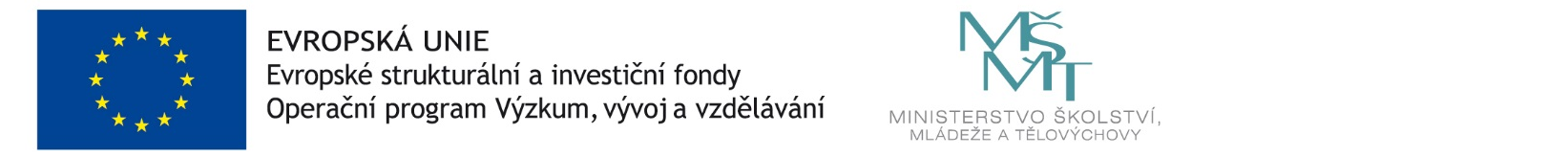 